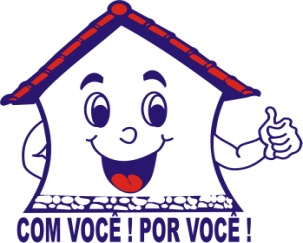                                 INDICAÇÃO N:____1501_____/2015.                                         Indico a Mesa, nos termos regimentais que seja enviado ofício ao Sr. Prefeito Municipal, solicitando que seja realizado a Interdição Temporária da Rua Capitão José Leite, entre o Posto Policial e a Farmácia Drogaria São Paulo,  localizado no Bairro Lageado,   neste município.			      Tal solicitação se faz necessária, devido a grande movimentação de pedestres, no período das festas de fim de ano.   Plenário Maurício Alves Braz, em 10 de Novembro de 2015. CELSO REISVereador.PSDB                                       